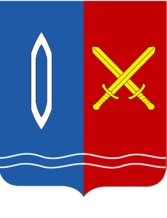 ГОРОДСКАЯ ДУМА ГОРОДСКОГО ОКРУГА ТЕЙКОВОР Е Ш Е Н И Еот  31.01.2020                                                                                        	                 № 8г.о. ТейковоОб утверждении Положения о системе оплаты труда муниципальных служащих органов местного самоуправления городского округа ТейковоВ соответствии с Федеральным законом от 02.03.2007 № 25-ФЗ                                   «О муниципальной службе в Российской Федерации», статьей 7 Федерального закона от 25.12.2008 № 273-ФЗ «О противодействии коррупции», Законом Ивановской области № 72-ОЗ от 23.06.2008 «О муниципальной службе в Ивановской области», постановлением Правительства Ивановской области 15.03.2011 № 65-п «Об утверждении методики расчета нормативов формирования расходов на содержание органов местного самоуправления муниципальных образований Ивановской области», Уставом городского округа Тейково, -городская Дума городского округа ТейковоР Е Ш И Л А:Утвердить Положение о системе оплаты труда муниципальных служащих органов местного самоуправления городского округа Тейково согласно приложению.Настоящее решение вступает в силу со дня подписания.Опубликовать настоящее решение в «Вестнике органов местного самоуправления городского округа Тейково» и на официальном сайте администрации городского округа Тейково в сети «Интернет».Председатель городской Думы                                                     Н.В. Тяглова           Глава городского округа Тейково                                                  С.А. СеменоваПриложениек Решению городской Думыгородского округа Тейково от 31.01.2020 №  8П О Л О Ж Е Н И Е
О СИСТЕМЕ ОПЛАТЫ ТРУДА МУНИЦИПАЛЬНЫХ СЛУЖАЩИХ
ОРГАНОВ МЕСТНОГО САМОУПРАВЛЕНИЯ ГОРОДСКОГО ОКРУГА ТЕЙКОВОНастоящее положение (далее - Положение) обязательно для исполнения всеми находящимися на территории городского округа Тейково органами местного самоуправления городского округа Тейково и их должностными лицами, устанавливает систему оплаты труда и основу определения денежного содержания лиц, замещающих должности муниципальной службы в органах местного самоуправления городского округа Тейково.  Иные условия оплаты труда лиц, замещающих муниципальные должности муниципальной службы в органах местного самоуправления городского округа Тейково, регулируются действующим законодательством Российской Федерации.
            2. Оплата труда лица, замещающего должность муниципальной службы в органах местного самоуправления городского округа Тейково (далее – муниципальные служащие), производится в виде денежного содержания, являющегося основным средством его материального обеспечения и стимулирования профессиональной служебной деятельности по занимаемой муниципальной должности муниципальной службы городского округа Тейково.3. Денежное содержание муниципального служащего состоит из месячного оклада в соответствии с замещаемой им должностью муниципальной службы (далее - должностной оклад) и месячного оклада муниципального служащего в соответствии с присвоенным ему классным чином (квалификационным разрядом) муниципальной службы (далее - оклад за классный чин (квалификационный разряд)), которые составляют оклад месячного денежного содержания муниципального служащего (далее - оклад денежного содержания), а также из ежемесячных и иных дополнительных выплат (далее - дополнительные выплаты).4. В том случае если наименование должности, замещаемой муниципальным служащим, состоит из наименования двух должностей муниципальной службы, то денежное содержание устанавливается по более высокой должности в наименовании.
            5. Размеры должностных окладов и ежемесячного денежного поощрения муниципальных служащих устанавливаются в соответствии с приложением № 1 к настоящему Положению. 
            6. Размеры оплаты труда муниципальных служащих не могут быть выше размеров оплаты труда лиц, занимающих должности государственных гражданских служащих Ивановской области в органах государственной власти Ивановской области. 
            7. Размеры ежемесячных выплат за классный чин муниципальных служащих устанавливаются в соответствии с приложением № 2 к настоящему Положению в зависимости от присвоенного классного чина муниципальной службы.
            8. К ежемесячным и иным дополнительным выплатам относятся:
            -   ежемесячная выплата за присвоенный классный чин;- ежемесячная надбавка к должностному окладу за выслугу лет на муниципальной службе в Ивановской области;- ежемесячная надбавка к должностному окладу за особые условия муниципальной службы в Ивановской области;- ежемесячная процентная надбавка к должностному окладу за работу со сведениями, составляющими государственную тайну, в рамках и порядке, определяемых в соответствии с законодательством Российской Федерации;- ежемесячное денежное поощрение в размерах, определяемых с учетом установленного соотношения должностей муниципальной службы и государственной гражданской службы в Ивановской области;- премия за выполнение особо важных и сложных заданий, включая премию на цели поощрения муниципальных управленческих команд за достижение показателей деятельности органов исполнительной власти субъектов Российской Федерации;- единовременная выплата при предоставлении ежегодного оплачиваемого отпуска и материальная помощь;- другие выплаты, предусмотренные федеральными законами и иными нормативными правовыми актами Российской Федерации, Ивановской области, в пределах установленного фонда оплаты труда.
            Ежемесячная надбавка к должностному окладу за выслугу лет на муниципальной службе выплачивается в следующих размерах:при стаже муниципальной службы   в процентахот 1 года до 5 лет                           10от 5 до 10 лет                                 15от 10 до 15 лет                               20свыше 15 лет                                  30
            9. Ежемесячная надбавка к должностному окладу за особые условия муниципальной службы устанавливается:по высшим должностям муниципальной службы - в размере от 150 до 200 процентов должностного оклада;по главным должностям муниципальной службы - в размере от 120 до 150 процентов должностного оклада;по ведущим должностям муниципальной службы - в размере от 90 до 120 процентов должностного оклада;по старшим должностям муниципальной службы - в размере от 60 до 90 процентов должностного оклада;по младшим должностям муниципальной службы - в размере до 60 процентов должностного оклада.10. Дополнительные выплаты, указанные в пункте 8 настоящего Положения, исчисляются исходя из установленного должностного оклада либо оклада денежного содержания лица, замещающего муниципальную должность муниципальной службы в органах местного самоуправления городского округа Тейково. 
            11. Ежемесячная процентная надбавка к должностному окладу за работу со сведениями, составляющими государственную тайну, устанавливается муниципальным служащим в размерах и порядке, определяемых законодательством Российской Федерации.
            12. Муниципальным служащим один раз в год при предоставлении ежегодного оплачиваемого отпуска  производится единовременная выплата в размере двух месячных окладов денежного содержания.
            13. Порядок и условия выплаты ежемесячной надбавки к должностному окладу за особые условия муниципальной службы, выслугу лет, премий, материальной помощи, единовременной выплаты при предоставлении ежегодного оплачиваемого отпуска и других выплат муниципальным служащим городского округа Тейково устанавливаются в соответствии с приложением № 3 к настоящему Положению.Руководителем соответствующего органа местного самоуправления городского округа Тейково, в том числе отраслевого (функционального) органа Администрации города, в целях повышения эффективности и качества труда муниципальных служащих в соответствии с настоящим Положением могут приниматься решения, устанавливающие другие выплаты в пределах установленного фонда оплаты труда соответствующего органа.14. При формировании фонда оплаты труда муниципальных служащих сверх суммы средств, направляемых для выплаты должностных окладов и ежемесячного денежного поощрения предусматриваются средства на выплату (в расчете на год):- ежемесячной выплаты за присвоенный классный чин – в размере четырех должностных окладов;- ежемесячной надбавки к должностному окладу за выслугу лет на муниципальной службе – в размере трех должностных окладов;- ежемесячной надбавки к должностному окладу за особые условия муниципальной службы – в размере четырнадцати должностных окладов;- ежемесячной процентной надбавки к должностному окладу за работу со сведениями, составляющими государственную тайну, - в размере полутора должностных окладов;- премий за выполнение особо важных и сложных заданий – в размере двух окладов денежного содержания;- единовременной выплаты при предоставлении ежегодного оплачиваемого отпуска и материальной помощи – в размере трех окладов денежного содержания;- премии на цели поощрения муниципальных управленческих команд за достижение показателей деятельности органов исполнительной власти субъектов Российской Федерации в размере, соответствующем условиям участия в конкурсе. При планировании средств по фонду оплаты труда на содержание органов местного самоуправления городского округа Тейково (в расчете на год) принимается месячный фонд заработной платы, исчисленный исходя из максимальных размеров окладов, установленных по соответствующей группе должностей. 
            15. Руководитель соответствующего органа местного самоуправления городского округа Тейково, в том числе отраслевого (функционального) органа Администрации города перераспределять средства фонда оплаты труда муниципальных служащих между выплатами, предусмотренными пунктом 14 настоящего Положения.
            16. Расходы на денежное содержание органов местного самоуправления городского округа Тейково предусматриваются решением городской Думы городского округа Тейково о бюджете города Тейково на соответствующий финансовый год.
            17. Финансирование расходов на выплату денежного содержания муниципальным служащим осуществляется за счет местного бюджета. Финансирование указанных расходов за счет внебюджетных средств не допускается.
            18. Конкретный размер выплат, составляющих денежное содержание муниципальных служащих, устанавливается соответствующим должностным лицом, уполномоченным на заключение трудового договора (контракта) с муниципальным служащим.Приложение № 1к Положению о системе оплаты трудамуниципальных служащих органов местного самоуправлениягородского округа ТейковоРАЗМЕРЫДОЛЖНОСТНЫХ ОКЛАДОВ И ЕЖЕМЕСЯЧНОГО ДЕНЕЖНОГО ПООЩРЕНИЯ МУНИЦИПАЛЬНЫХ СЛУЖАЩИХПриложение № 2к Положению о системе оплаты трудамуниципальных служащих органов местного самоуправлениягородского округа ТейковоРАЗМЕРЫОКЛАДОВ ЗА КЛАССНЫЙ ЧИН МУНИЦИПАЛЬНЫХСЛУЖАЩИХ ОРГАНОВ МЕСТНОГО САМОУПРАВЛЕНИЯ ГОРОДСКОГО ОКРУГА ТЕЙКОВОПриложение № 3к Положению о системе оплаты трудамуниципальных служащих органов местного самоуправлениягородского округа ТейковоПОРЯДОКОБ УСЛОВИЯХ ВЫПЛАТЫ ЕЖЕМЕСЯЧНОЙ НАДБАВКИ К ДОЛЖНОСТНОМУ ОКЛАДУ ЗА ОСОБЫЕ УСЛОВИЯ МУНИЦИПАЛЬНОЙ СЛУЖБЫ И ВЫСЛУГУ ЛЕТ, ПРЕМИЙ, МАТЕРИАЛЬНОЙ ПОМОЩИ И ОСУЩЕСТВЛЕНИИ ВЫПЛАТЫПРИ ПРЕДОСТАВЛЕНИИ ЕЖЕГОДНОГО ОПЛАЧИВАЕМОГО ОТПУСКА МУНИЦИПАЛЬНЫМ СЛУЖАЩИМ ОРГАНОВ МЕСТНОГО САМОУПРАВЛЕНИЯ ГОРОДСКОГО ОКРУГА ТЕЙКОВОГлава 1. ПОРЯДОК ВЫПЛАТЫ ЕЖЕМЕСЯЧНОЙ НАДБАВКИ К ДОЛЖНОСТНОМУ ОКЛАДУ ЗА ОСОБЫЕ УСЛОВИЯ МУНИЦИПАЛЬНОЙ СЛУЖБЫ И ВЫСЛУГУ ЛЕТ1.1. Ежемесячная надбавка к должностному окладу за особые условия муниципальной службы (далее - НОУС) выплачивается в целях повышения заинтересованности муниципальных служащих в результатах своей деятельности и качества выполнения основных обязанностей муниципального служащего и своих должностных обязанностей.1.2. НОУС устанавливается в процентах к должностному окладу с обязательным учетом профессиональной подготовки, стажа работы, опыта работы по специальности и занимаемой должности и в пределах выделенного на эти цели фонда оплаты труда в следующих размерах:по высшей группе должностей муниципальной службы - от 150 до 200 процентов должностного оклада;по главной группе должностей муниципальной службы - от 120 до 150 процентов должностного оклада;по ведущей группе должностей муниципальной службы - от 90 до 120 процентов должностного оклада;по старшей группе должностей муниципальной службы - от 60 до 90 процентов должностного оклада;по младшей группе должностей муниципальной службы - до 60 процентов должностного оклада.1.3. Конкретный размер НОУС по соответствующим должностям муниципальным служащим устанавливается при приеме, переводе, а также перемещении муниципальных служащих:- распоряжением администрации г.о. Тейково:заместителям главы администрации г.о. Тейково;начальникам (председателям) отделов (комитетов) структурных подразделений администрации городского округа Тейково (комитетов, отделов), обладающих собственными полномочиями по решению вопросов местного значения, - по представлению заместителя главы администрации г.о. Тейково, координирующего и контролирующего соответствующий отдел, комитет;иным муниципальным служащим администрации г.о. Тейково - по представлению начальника соответствующего отдела, председателя комитета в составе администрации г.о. Тейково, согласованному с заместителем главы администрации г.о. Тейково, координирующим и контролирующим деятельность соответствующего структурного подразделения;- приказами начальников (председателей) структурного подразделения администрации городского округа Тейково (комитета, отдела), обладающего собственными полномочиями по решению вопросов местного значения, председателя Думы:иным муниципальным служащим структурных подразделений администрации городского округа Тейково (комитетов, отделов), обладающих собственными полномочиями по решению вопросов местного значения, Думы.1.4. При установлении муниципальному служащему конкретного размера НОУС лица, указанные в пункте 1.3 настоящего Положения, учитывают показатели (критерии) результативности труда муниципального служащего:своевременность, оперативность и качество выполнения должностных обязанностей муниципальным служащим, знание и правильное применение соответствующих нормативных правовых актов;компетентность муниципального служащего в принятии управленческих решений, исполнительская дисциплина;профессиональный уровень исполнения функциональных обязанностей муниципальным служащим в соответствии с должностным регламентом;исполнение муниципальным служащим основных обязанностей, соблюдение ограничений, запретов и требований, связанных с прохождением муниципальной службы, установленных Федеральным законом от 02.03.2007 № 25-ФЗ                               «О муниципальной службе в Российской Федерации»;наличие у муниципального служащего государственных и ведомственных наград, ученой степени и ученого звания, других знаков отличия, полученных за личный вклад и достижения в службе.1.5. В период прохождения муниципальным служащим испытательного срока НОУС, как правило, устанавливается и выплачивается в минимальном размере, установленном для соответствующей группы должностей муниципальной службы.1.6. Размер НОУС может быть пересмотрен по инициативе лиц, указанных в пункте 1.3 настоящего Положения, в соответствии с требованиями настоящего Положения.1.7. Распоряжение, которым установлена НОУС, объявляется муниципальному служащему под расписку.1.8. НОУС выплачивается одновременно с выплатой денежного содержания за истекший месяц.1.9. Ежемесячная надбавка к должностному окладу за выслугу лет на муниципальной службе устанавливается к должностному окладу с момента возникновения права на назначение или изменение этой надбавки. Если право на назначение или изменение размера надбавки наступило в период нетрудоспособности или пребывания работника в отпуске указанная надбавка устанавливается с момента возникновения права на надбавку. Назначение надбавки производится на основании распоряжения (приказа) должностного лица, уполномоченного на заключение трудового договора (контракта) с муниципальным служащим, изданного на основании протокола комиссии по установлению трудового стажа.Глава 2. ПОРЯДОК ПРЕМИРОВАНИЯ МУНИЦИПАЛЬНЫХ СЛУЖАЩИХ2.1. Премирование муниципальных служащих производится:- по результатам работы за период;- за выполнение особо важных и сложных заданий (единовременная премия).2.2. Премирование муниципальных служащих производится по результатам работы с учетом личного вклада каждого муниципального служащего в осуществление функций администрации г.о. Тейково, отделов, комитетов администрации г.о. Тейково, отделов, комитетов в составе администрации г.о. Тейково, Думы.Премия может выплачиваться по результатам выполнения работы за  квартал, год на основании распоряжения (приказа) администрации г.о. Тейково, начальников (председателей) структурных подразделений администрации городского округа Тейково (комитетов, отделов), обладающих собственными полномочиями по решению вопросов местного значения, председателя Думы.2.3. Единовременные премии могут выплачиваться по решению  администрации г.о. Тейково, начальников (председателей) структурных подразделений администрации городского округа Тейково (комитетов, отделов), обладающих собственными полномочиями по решению вопросов местного значения, председателя Думы.Муниципальным служащим в связи с юбилейными (50, 55, 60 лет) датами выплачивается единовременная премия в размере 1 должностного оклада на основании распоряжения главы администрации г.о. Тейково, приказов начальника (председателя) структурного подразделения администрации городского округа Тейково (комитета, отдела), обладающего собственными полномочиями по решению вопросов местного значения, председателя Думы.Муниципальным служащим, награжденным Почетной грамотой главы г.о. Тейково, выплачивается единовременная премия в размере 1 должностного оклада.Муниципальным служащим, которым объявлена Благодарность главы  г.о. Тейково, выплачивается единовременная премия в размере 0,5 должностных окладов.Решение о выплате единовременной премии оформляется распоряжением (приказом) администрации, приказом начальника (председателя) структурного подразделения администрации городского округа Тейково (комитета, отдела), обладающего собственными полномочиями по решению вопросов местного значения, председателя Думы, в котором указываются основания для выплаты премии.2.4. Приказ о выплате премии может оформляться как об одновременном премировании всех муниципальных служащих администрации г.о. Тейково, отдела, комитета администрации г.о. Тейково, Думы, так и о премировании муниципальных служащих отдельных структурных подразделений или конкретных муниципальных служащих.2.5. Единовременные премии начисляются муниципальным служащим, проходящим муниципальную службу в администрации г.о. Тейково, отделах, комитетах администрации г.о. Тейково, Думе, не чаще одного раза в квартал и подлежат выплате совместно с премией, указанной в пункте 2.2 настоящего Положения.2.6. Премии выплачиваются в размере, установленном администрацией                        г.о. Тейково, начальником (председателем) структурного подразделения администрации городского округа Тейково (комитета, отдела), обладающего собственными полномочиями по решению вопросов местного значения, председателем Думы.2.7. Суммы премий определяются в пределах утвержденного фонда оплаты труда и максимальными размерами не ограничиваются.2.8. При определении размера премии муниципальным служащим основаниями для понижения ее размера (отказа в премировании) являются:- несоблюдения установленных сроков для выполнения поручения руководства или ненадлежащее исполнение должностных обязанностей, некачественное их выполнение при отсутствии уважительных причин;- недостаточный уровень исполнительской дисциплины;- низкая результативность работы;- ненадлежащее качество работы с документами и выполнения поручений вышестоящих органов, главы г.о. Тейково, непосредственного руководителя;- несоблюдение Правил внутреннего трудового распорядка.Понижение размера премии (отказ в премировании) производится по решению администрации г.о. Тейково, начальника (председателя) структурного подразделения администрации городского округа Тейково (комитета, отдела), обладающего собственными полномочиями по решению вопросов местного значения, председателя Думы на основании предложений заместителей главы, начальников отделов, комитетов в составе администрации г.о. Тейково.2.9. Премии не выплачиваются муниципальным служащим, имеющим неснятое и непогашенное дисциплинарное взыскание.2.10. Порядок подготовки проект распоряжения (приказа) о премировании определяется администрацией г.о. Тейково, начальником (председателем) структурного подразделения администрации городского округа Тейково (комитета, отдела), обладающего собственными полномочиями по решению вопросов местного значения, Думой.Глава 3. ЕДИНОВРЕМЕННАЯ ВЫПЛАТА ПРИ ПРЕДОСТАВЛЕНИИЕЖЕГОДНОГО ОПЛАЧИВАЕМОГО ОТПУСКА3.1. При предоставлении ежегодного оплачиваемого отпуска муниципальным служащим выплачивается единовременная выплата в размере двух месячных окладов денежного содержания на основании распоряжения (приказа) о предоставлении отпуска.3.2. В случае разделения ежегодного оплачиваемого отпуска выплата производится один раз в год при предоставлении части указанного отпуска продолжительностью не менее 14 календарных дней.3.3. Муниципальный служащий, не отработавший полного календарного года со дня поступления на муниципальную службу и замещения муниципальной должности муниципальной службы в соответствующем органе местного самоуправления городского округа Тейково, при использовании в указанном календарном году ежегодного оплачиваемого отпуска (части ежегодного оплачиваемого отпуска) имеет право на единовременную выплату в размере, пропорциональном периоду, исчисляемому с даты поступления на муниципальную службу и замещения муниципальной должности муниципальной службы в органе местного самоуправления городского округа Тейково по 31 декабря соответствующего календарного года включительно.Муниципальному служащему, не отработавшему полного календарного года, при увольнении с муниципальной службы в данном календарном году единовременная выплата производится в размере, пропорциональном периоду нахождения муниципального служащего на муниципальной службе и замещения муниципальной должности в органе местного самоуправления городского округа Тейково в данном календарном году.Глава 4. ПОРЯДОК И УСЛОВИЯ ВЫПЛАТЫ МАТЕРИАЛЬНОЙ ПОМОЩИ4.1. Материальная помощь каждому муниципальному служащему выплачивается в пределах утвержденного фонда оплаты труда.4.2. Выплата материальной помощи муниципальному служащему в размере одного оклада денежного содержания осуществляется один раз в год на основании заявления муниципального служащего на имя главы г.о. Тейково, начальника (председателя) структурного подразделения администрации городского округа Тейково (комитета, отдела), обладающего собственными полномочиями по решению вопросов местного значения, председателя Думы.4.3. В пределах фонда оплаты труда в индивидуальном порядке (в случае бракосочетания, рождения ребенка, смерти близких родственников и т.д.) материальная помощь может быть оказана по заявлениям муниципальных служащих на выплату им материальной помощи по решению главы г.о. Тейково, начальника (председателя) структурного подразделения администрации городского округа Тейково (комитета, отдела), обладающего собственными полномочиями по решению вопросов местного значения, председателя Думы.Решение о выплате материальной помощи оформляется распоряжением (приказом).4.4. Материальная помощь, выплачиваемая в календарном году конкретному муниципальному служащему, максимальными размерами не ограничивается.Глава 5. ИНЫЕ ВЫПЛАТЫ СТИМУЛИРУЮЩЕГО ХАРАКТЕРА5.1. При отсутствии муниципального служащего по болезни муниципальному служащему, на которого распоряжением (приказом) главы г.о. Тейково, начальника (председателя) структурного подразделения администрации городского округа Тейково (комитетов, отделов), обладающего собственными полномочиями по решению вопросов местного значения, председателя Думы возложено исполнение его обязанностей, распоряжением (приказом) устанавливается на период замещения доплата не более 30% должностного оклада. Установление доплаты производится по представлению непосредственного руководителя муниципального служащего.5.2. На период отпуска начальника (председателя) структурного подразделения администрации городского округа Тейково (комитетов, отделов), обладающего собственными полномочиями по решению вопросов местного значения, отделов, комитетов в составе администрации г.о. Тейково муниципальным служащим, на которых распоряжением (приказом) возложено исполнение их обязанностей, устанавливается доплата в размере разницы в окладах. Доплата устанавливается распоряжением (приказом) главы, руководителя отдела, комитета по представлению непосредственных руководителей.Наименование должностей муниципальных служащихРазмер должностного оклада (руб.)Размер ежемесячного денежного поощрения (в должностных окладах)Первый заместитель главы администрации85173,6Заместитель главы администрации85173,1Начальник (председатель) структурного подразделения администрации городского округа Тейково (отдела, комитета), обладающего собственными полномочиями по решению вопросов местного значения80572,9Заместитель начальника (председателя) структурного подразделения администрации городского округа Тейково (отдела, комитета), обладающего собственными полномочиями по решению вопросов местного значения72522,7Начальник структурного подразделения администрации городского округа Тейково (отдела)72522,5Начальник (председатель) структурного подразделения (отдела, отделения) в составе структурного подразделения администрации городского округа Тейково (комитета, отдела), обладающего собственными полномочиями по решению вопросов местного значения72522,5Заместитель начальника структурного подразделения (отдела, комитета) в составе структурного подразделения администрации городского округа Тейково (отдела, комитета)64461,7Консультант67921,4Главный специалист65611,3Инспектор контрольно-счетной комиссии57551,3Ведущий специалист57551,3Специалист 1 категории47191,3Специалист 2 категории43751,3Наименование классного чинаОклад заклассный чин(рублейв месяц)Муниципальные служащие, замещающие высшие муниципальные  должности муниципальной службы (высшая группа)Действительный муниципальный советник 1 класса                      3200Действительный муниципальный советник 2 класса                      3028Действительный муниципальный советник 3 класса                      2856Муниципальные служащие, замещающие главные муниципальные  должности муниципальной службы (главная группа)Действительный советник муниципальной службы 1 класса               2595Действительный советник муниципальной службы 2 класса               2423Действительный советник муниципальной службы 3 класса               2249Муниципальные служащие, замещающие ведущие муниципальные  должности муниципальной службы (ведущая группа)Муниципальный советник 1 класса                                     1990Муниципальный советник 2 класса                                     1773Муниципальный советник 3 класса                                     1645Муниципальные служащие, замещающие старшие муниципальные  должности муниципальной службы (старшая группа)Старший советник муниципальной службы 1 класса                      1558Старший советник муниципальной службы 2 класса                      1298Старший советник муниципальной службы 3 класса                      1212Муниципальные служащие, замещающие младшие муниципальные  должности муниципальной службы (младшая группа)Советник муниципальной службы 1 класса                               1039Советник муниципальной службы 2 класса                               954Советник муниципальной службы 3 класса                               779